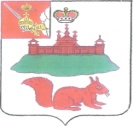 АДМИНИСТРАЦИЯ КИЧМЕНГСКО - ГОРОДЕЦКОГО МУНИЦИПАЛЬНОГО РАЙОНА    ВОЛОГОДСКОЙ ОБЛАСТИПОСТАНОВЛЕНИЕ   от 03.10.2016   №  561        с. Кичменгский ГородокО внесении изменений в постановлениеадминистрации района от 12.02.2016 года  № 104В соответствии с Указом Президента Российской Федерации от 01.07.2010 года № 821 «О комиссиях по соблюдению требований к служебному поведению федеральных государственных служащих и урегулированию конфликта интересов» администрация района ПОСТАНОВЛЯЕТ:Внести в постановление администрации Кичменгско-Городецкого муниципального района от 12.02.2016 года № 104 «Об утверждении Положения о комиссии по соблюдению требований к служебному поведению муниципальных служащих и урегулированию конфликта интересов администрации Кичменгско-Городецкого муниципального района (органов администрации Кичменгско-Городецкого муниципального района)» следующие изменения:пункт 6 Положения дополнить подпунктом в) следующего содержания:«в) представитель Департамента государственной службы и кадровой политики Вологодской области, являющегося органом по профилактике коррупционных и иных правонарушений.»;подпункт б) пункта 14 Положения дополнить абзацем следующего содержания:«уведомление муниципального служащего о возникновении личной заинтересованности при исполнении должностных обязанностей, которая приводит или может привести к конфликту интересов;»;в абзаце первом пункта 16 Положения слова «Обращение, заключение и другие материалы в течение двух рабочих дней со дня поступления обращения представляются председателю комиссии.» исключить;в пункте 17 Положения слова «Уведомление, заключение и другие материалы в течение десяти рабочих дней со дня поступления уведомления представляются председателю комиссии.» исключить;дополнить Положение пунктом 17.1. следующего содержания:«17.1. Уведомление, указанное в абзаце пятом подпункта "б" пункта 14 настоящего Положения, рассматривается подразделением кадровой службы органа местного самоуправления по профилактике коррупционных и иных правонарушений, которое осуществляет подготовку мотивированного заключения по результатам рассмотрения уведомления.»;дополнить Положение пунктом 17.2. следующего содержания:«17.2. При подготовке мотивированного заключения по результатам рассмотрения обращения, указанного в абзаце втором подпункта "б" пункта 14 настоящего Положения, или уведомлений, указанных в абзаце пятом подпункта "б" и подпункте "д" пункта 14 настоящего Положения, должностные лица кадрового подразделения органа местного самоуправления имеют право проводить собеседование с муниципальным служащим, представившим обращение или уведомление, получать от него письменные пояснения, а руководитель органа местного самоуправления или его заместитель, специально на то уполномоченный, может направлять в установленном порядке запросы в государственные органы, органы местного самоуправления и заинтересованные организации. Обращение или уведомление, а также заключение и другие материалы в течение семи рабочих дней со дня поступления обращения или уведомления представляются председателю комиссии. В случае направления запросов обращение или уведомление, а также заключение и другие материалы представляются председателю комиссии в течение 45 дней со дня поступления обращения или уведомления. Указанный срок может быть продлен, но не более чем на 30 дней.»;подпункт а) пункта 18 Положения изложить в следующей редакции:«а) в 10-дневный срок назначает дату заседания комиссии, обеспечивает уведомление членов комиссии о дате и времени заседания, направление извещения о дате и времени заседания комиссии в Департамент государственной службы и кадровой политики Вологодской области. При этом дата заседания комиссии не может быть назначена позднее 20 дней со дня поступления указанной информации, за исключением случаев, предусмотренных абзацами 5 и 6 настоящего пункта Положения;»;пункт 19 Положения изложить в следующей редакции:«19. Заседание комиссии проводится, как правило, в присутствии муниципального служащего, в отношении которого рассматривается вопрос о соблюдении требований к служебному поведению и (или) требований об урегулировании конфликта интересов, или гражданина, замещавшего должность муниципальной службы в органе местного самоуправления. О намерении лично присутствовать на заседании комиссии муниципальный служащий или гражданин указывает в обращении, заявлении или уведомлении, представляемых в соответствии с подпунктом "б" пункта 14 настоящего Положения.»;дополнить Положение пунктом 19.1. следующего содержания:«19.1. Заседания комиссии могут проводиться в отсутствие муниципального служащего или гражданина в случае:а) если в обращении, заявлении или уведомлении, предусмотренных подпунктом "б" пункта 14 настоящего Положения, не содержится указания о намерении муниципального служащего или гражданина лично присутствовать на заседании комиссии;б) если муниципальный служащий или гражданин, намеревающиеся лично присутствовать на заседании комиссии и надлежащим образом извещенные о времени и месте его проведения, не явились на заседание комиссии.»;дополнить Положение пунктом 26.1. следующего содержания:«26.1. По итогам рассмотрения вопроса, указанного в абзаце пятом подпункта "б" пункта 14 настоящего Положения, комиссия принимает одно из следующих решений:а) признать, что при исполнении муниципальным служащим должностных обязанностей конфликт интересов отсутствует;б) признать, что при исполнении муниципальным служащим должностных обязанностей личная заинтересованность приводит или может привести к конфликту интересов. В этом случае комиссия рекомендует муниципальному служащему и (или) руководителю органа местного самоуправления принять меры по урегулированию конфликта интересов или по недопущению его возникновения;в) признать, что муниципальный служащий не соблюдал требования об урегулировании конфликта интересов. В этом случае комиссия рекомендует руководителю органа местного самоуправления применить к муниципальному служащему конкретную меру ответственности.»;в пункте 30 Положения цифры «22-26, 28 и 29» заменить цифрами «22-26.1, 28 и 29»;в пункте 36 Положения цифры и слова «в 3-дневный срок» заменить цифрами и словами «в 7-дневный срок»;Настоящее постановление подлежит размещению на официальном сайте Кичменгско-Городецкого муниципального района в информационно-телекоммуникационной сети «Интернет».Врио Главы администрации района                                            Г.П.Труфанова                               